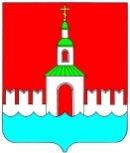   АДМИНИСТРАЦИЯ  ЮРЬЕВЕЦКОГО 
МУНИЦИПАЛЬНОГО РАЙОНА
ИВАНОВСКОЙ ОБЛАСТИПОСТАНОВЛЕНИЕ от 13.11.2018  № 429              г. Юрьевец Об утверждении положений о проведении конкурса и аттестациируководителей муниципальных унитарных предприятий  Юрьевецкого муниципального района Ивановской областиВ соответствии со статьями 16, 18, 275 Трудового кодекса Российской Федерации, Постановлением Правительства Российской Федерации от 16 марта 2000 г. N 234 "О порядке заключения трудовых договоров и аттестации руководителей федеральных государственных унитарных предприятий", Уставом Юрьевецкого муниципального района, администрация  Юрьевецкого муниципального района, П о с т а н о в л я е т:1. Утвердить Положение о порядке проведения конкурса на замещение должности руководителя муниципального унитарного предприятия (приложение 1).2. Утвердить Положение о проведении аттестации руководителей муниципальных унитарных предприятий  Юрьевецкого муниципального района Ивановской области  (приложение 2).3. Настоящее постановление обнародовать согласно ст. 10 Устава Юрьевецкого муниципального района и разместить на  официальном сайте администрации Юрьевецкого муниципального района  «Юрьевец-официальный.РФ». Глава Юрьевецкого муниципального района 					         Ю.И. ТимошенкоПриложение 1к постановлениюадминистрации Юрьевецкого муниципального района            от 13.11.2018 г. №429ПОЛОЖЕНИЕО ПРОВЕДЕНИИ КОНКУРСА НА ЗАМЕЩЕНИЕ ДОЛЖНОСТИРУКОВОДИТЕЛЯ МУНИЦИПАЛЬНОГО УНИТАРНОГО ПРЕДПРИЯТИЯ1. Общие положения1.1. Настоящим Положением в соответствии с Законом Российской Федерации от 06.10.2003 № 131-ФЗ «Об общих принципах организации местного самоуправления в Российской Федерации», статьями 16, 18, 275 Трудового кодекса Российской Федерации определяется порядок проведения конкурса на замещение должности руководителя муниципального унитарного предприятия (далее - Конкурс).Конкурс проводится открытым по составу участников.1.2. Право на участие в Конкурсе на замещение вакантной должности имеют граждане Российской Федерации не моложе 18 лет, владеющие государственным языком и соответствующие квалификационным требованиям к вакантной должности руководителя, установленным постановлением Минтруда России от 21.08.1998 N 37 «Об утверждении Квалификационного справочника должностей руководителей, специалистов и других служащих».На должность руководителя муниципального унитарного предприятия назначаются граждане Российской Федерации, имеющие высшее профессиональное образование, соответствующее направлению деятельности.Квалификационным требованием к стажу (опыту) работы является стаж работы на руководящих должностях в соответствующей профилю предприятия отрасли не менее трех лет или стаж работы по специальности не менее пяти лет.Квалификационные требования к профессиональным знаниям и навыкам, необходимые для исполнения должностных обязанностей:- знания: Конституции Российской Федерации, федерального, регионального, муниципального законодательства, регламентирующего развитие соответствующей сферы деятельности; методов управления унитарными предприятиями; основ экономики, менеджмента, налогового законодательства; норм делового общения; правил делового этикета; правил охраны труда и противопожарной безопасности;- навыки: руководящей работы; оперативного принятия управленческих решений; планирования работы; подбора и расстановки кадров; ведения деловых переговоров; пользования компьютерной техникой.1.3. Основной задачей Конкурса является отбор на альтернативной основе кандидатов, наиболее подготовленных для замещения вакантной должности, из числа претендентов, представивших документы для участия в Конкурсе, на основании их способностей, профессиональной подготовки, стажа и опыта работы, а также деловых и личностных качеств, выявленных в результате проведения Конкурса.2. Состав и порядок работы Конкурсной комиссии2.1. Для проведения Конкурса формируется Конкурсная комиссия (далее - Комиссия) в количестве не менее пяти членов: председателя, заместителя председателя, секретаря и двух членов Комиссии.Персональный состав Конкурсной комиссии утверждается распоряжением администрации Юрьевецкого муниципального района.Состав Конкурсной комиссии формируется таким образом, чтобы была исключена возможность возникновения конфликта интересов, которые могли бы повлиять на принимаемые Конкурсной комиссией решения.К работе Комиссии могут привлекаться эксперты с правом совещательного голоса.2.2. Председатель Комиссии осуществляет общее руководство деятельностью Комиссии, председательствует на заседаниях Комиссии, организует работу Комиссии, осуществляет общий контроль за реализацией принятых Комиссией решений.2.3. Организацию работы Комиссии осуществляет секретарь.Секретарь Комиссии:а) обеспечивает:- подготовку материалов для заседаний Комиссии;- уведомление членов Комиссии о дате, времени и месте проведения заседания Комиссии;- ведение протоколов заседаний Комиссии;- подготовку запросов и обобщение материалов, необходимых для работы Комиссии;- ведение делопроизводства;б) доводит решения Комиссии до сведения заинтересованных лиц;в) подписывает выписки из протоколов Комиссии;г) осуществляет иные действия по поручению председателя Комиссии.2.4. Заседания Комиссии проводятся по мере необходимости.2.5. Заседания Комиссии проводит председатель Комиссии или по его поручению заместитель председателя Комиссии.2.6. Заседание Комиссии считается правомочным, если на нем присутствуют не менее половины ее членов с правом решающего голоса.2.7. В случае когда присутствие члена Комиссии на заседании невозможно по уважительным причинам (болезнь, командировка и т.п.), производится его замена с внесением соответствующего изменения в состав Комиссии.2.8. Решения Комиссии принимаются большинством голосов присутствующих на заседании членов Комиссии с правом решающего голоса. При равенстве голосов принимается решение, за которое голосовал председательствующий на заседании Комиссии.2.9. Решения Комиссии оформляются протоколами, которые подписываются присутствующими на заседании членами Комиссии, имеющими право решающего голоса. При подписании протоколов мнение членов Комиссии по каждому решению выражается словами "за" или "против".3. Порядок проведения Конкурса3.1. Конкурс на замещение должности объявляется на основании распоряжения администрации Юрьевецкого муниципального района.Информационное сообщение о приеме документов для участия в Конкурсе размещается на официальном сайте администрации Юрьевецкого муниципального района  Ивановской области не позднее чем за 30 дней до объявленной в нем даты проведения конкурса.3.2. Информационное сообщение о проведении Конкурса должно включать:а) наименование, основные характеристики и сведения о местонахождении предприятия;б) требования, предъявляемые к претенденту на замещение должности руководителя предприятия;в) дату и время (час, минуты) начала и окончания приема заявок с прилагаемыми к ним документами;г) адрес места приема заявок и документов;д) перечень документов, подаваемых претендентами для участия в Конкурсе, и требования к их оформлению;е) дату, время и место проведения Конкурса с указанием времени начала работы Конкурсной комиссии и подведения итогов Конкурса;ж) номера телефонов и местонахождение Комиссии;з) адрес, по которому претенденты могут ознакомиться с иными сведениями, и порядок ознакомления с этими сведениями;и) порядок определения победителя;к) способ уведомления участников Конкурса и его победителя об итогах Конкурса;л) иные положения, содержащие требования к претендентам, предусмотренные законодательством Российской Федерации;м) основные условия трудового договора.3.3. Для проведения Конкурса необходимо участие не менее двух претендентов.3.4. Претенденты на замещение вакантной должности представляют в администрацию Юрьевецкого муниципального района следующие документы:- заявление на имя главы Юрьевецкого муниципального района о допуске к участию в Конкурсе (приложение 1);- собственноручно заполненную и подписанную анкету установленной формы с фотографией (приложение 2);- копию паспорта или заменяющего его документа (соответствующий документ предъявляется лично по прибытии на Конкурс);- документы о профессиональном образовании, о повышении квалификации, о присвоении ученого звания и их копии;- копию трудовой книжки, заверенную по месту работы (службы), и иные документы о подтверждении стажа работы (службы);- предложения по программе деятельности предприятия (в запечатанном конверте);- согласие на обработку персональных данных (приложение 3);- иные документы (по желанию).Заявки с прилагаемыми к ним документами, если они поступили после истечения срока приема заявок, указанного в информационном сообщении, а также если они представлены без необходимых документов, не принимаются.3.5. С момента начала приема заявок Комиссия предоставляет каждому претенденту возможность ознакомления с условиями трудового договора, общими сведениями и основными показателями деятельности предприятия.3.6. Гражданин не допускается к участию в Конкурсе в случае, если:а) представленные документы не подтверждают право претендента занимать должность руководителя предприятия в соответствии с законодательством Российской Федерации и настоящим Положением;б) представлены не все документы по перечню, указанному в информационном сообщении, либо оформленные ненадлежащим образом, либо не соответствующие условиям Конкурса или требованиям законодательства Российской Федерации.3.7. Если в последний день приема документов поступила одна заявка или не поступило ни одной заявки, Конкурс признается несостоявшимся.Принимается решение о переносе даты проведения Конкурса не более чем на 30 дней и о продлении срока приема заявок.3.8. Если в результате проведения Конкурса не были выявлены претенденты, отвечающие предъявляемым требованиям по должности, на замещение которой был объявлен Конкурс, Комиссия принимает решение о проведении повторного Конкурса.3.9. Заседание Конкурсной комиссии проводится при наличии не менее двух претендентов.3.10. Конкурс проводится в два этапа.До проведения первого этапа Конкурса Комиссия принимает решение о допуске к участию в Конкурсе претендентов.3.11. Для участия в первом этапе Конкурса приглашаются все допущенные к участию в Конкурсе претенденты.3.12. Председатель Комиссии объявляет о времени начала и окончания тестовых испытаний.3.13. На первом этапе Конкурса Комиссия осуществляет следующие мероприятия:а) составляет перечень вопросов для тестовых испытаний претендентов из общего перечня вопросов;б) утверждает предельное количество (либо процент) неправильных ответов при проведении тестовых испытаний претендентов. Количество неправильных ответов не может быть более 25 процентов;в) проводит письменные тестовые испытания претендентов. Продолжительность тестового испытания составляет 1 час.Каждому участнику Конкурса выдаются тесты, прошитые и заверенные председателем и секретарем Комиссии, и незаполненный бланк таблицы ответов на тестовые испытания.Претендент, получив тест, расписывается на нем, ставит дату и, отвечая на вопросы, напротив правильного ответа делает пометку. По окончании тестовых испытаний участники Конкурса сдают тесты секретарю Комиссии;г) по окончании тестовых испытаний знакомит каждого претендента с результатами его испытания и принимает решение о его допуске ко второму этапу Конкурса.3.14. На втором этапе Конкурса Комиссия рассматривает предложения претендентов по программе деятельности предприятия:а) секретарь Комиссии вскрывает запечатанные конверты с предложениями по программе деятельности предприятия;б) Комиссия в индивидуальном порядке заслушивает каждого претендента по предложенной им программе.При наличии более 3 претендентов Комиссия может принять решение об их заслушивании в течение нескольких рабочих дней;в) члены Комиссии при наличии вопросов по программе деятельности предприятия, предложенной претендентом, задают их претенденту.По результатам второго этапа Конкурса Комиссия определяет наилучшую программу деятельности предприятия из числа предложенных претендентами.3.15. После всестороннего, полного и объективного изучения представленных документов, профессиональных и личностных качеств претендентов в соответствии с избранными формами оценки Конкурсная комиссия принимает решение о победителе Конкурса.3.16. Победителем Конкурса признается претендент, успешно прошедший тестовые испытания и предложивший, по мнению Комиссии, наилучшую программу деятельности предприятия.3.17. Решение Конкурсной комиссии принимается в отсутствие претендента и является основанием для принятия решения о назначении его на вакантную должность либо отказа в таком назначении.3.18. Результаты голосования и решение Конкурсной комиссии заносятся в протокол, который составляется в одном экземпляре и подписывается председателем, секретарем и членами Конкурсной комиссии, принявшими участие в заседании.3.19. Каждому претенденту сообщается о результатах Конкурса в письменной форме не позднее 5 рабочих дней с момента принятия соответствующего решения.3.20. Решение Конкурсной комиссии является основанием для назначения на соответствующую должность руководителя муниципального унитарного предприятия.3.21. Администрация Юрьевецкого муниципального района в установленном порядке заключает с победителем трудовой договор в месячный срок со дня определения победителя Конкурса.Приложение 1к Положениюо проведении конкурса на замещениедолжности руководителямуниципального унитарного предприятия                                                           				Главе Юрьевецкого муниципального                                   						района Ивановской области                                  						____________________________________                                  					        От  ___________________________________                                   						______________________________________________________________________                                   ___________________________________								___________________________________								___________________________________                                        		  					( фамилия, имя, отчество,                                     						год рождения, образование, адрес места                                                       							жительства, телефон)Заявление <*>    	Прошу допустить к участию в конкурсе на замещение вакантной должности_____________________________________________________________________________                    (наименование вакантной должности)Приложение (перечень представленных документов):_________________________________________________________, на _____ листах;_________________________________________________________, на _____ листах;_________________________________________________________, на _____ листах;_________________________________________________________, на _____ листах;_________________________________________________________, на _____ листах;_________________________________________________________, на _____ листах;_________________________________________________________, на _____ листах;_________________________________________________________, на _____ листах;_________________________________________________________, на _____ листах.________________________                  _______________________________      (дата)                                                                          (подпись)  Примечание: <*> Заявление оформляется в рукописном виде.Приложение 2к Положениюо проведении конкурса на замещениедолжности руководителямуниципального унитарного предприятияАНКЕТА(заполняется собственноручно)                                                                                                                    ┌─────────────────┐                                                                                                 │                      Место для       │                                                                                                 │                      фотографии    │1. Фамилия  _____________________________________ │                                               │   Имя      ________________________________________ │                                              │   Отчество ______________________________________ │                                               │                                                                                                 │                                               │                                                                                                 └─────────────────┘11. Выполняемая работа с начала трудовой деятельности (включая учебу в высших и средних специальных учебных заведениях, военную службу, работу по совместительству, предпринимательскую деятельность и т.п.).При заполнении данного пункта необходимо именовать организации так, как они назывались в свое время, военную службу записывать с указанием должности и номера воинской части.    12. Государственные награды, иные награды и знаки отличия_________________________________________________________________________________________________________________________________________________________________________________________________________________________________13. Ваши близкие родственники (отец, мать, братья, сестры и дети), а также муж (жена), в том числе бывшие.Если родственники изменяли фамилию, имя, отчество, необходимо также указать их прежние фамилию, имя, отчество.    14.  Ваши  близкие  родственники (отец, мать, братья, сестры и дети), а также  муж  (жена), в том числе бывшие, постоянно проживающие за границей и (или)  оформляющие  документы  для  выезда на постоянное место жительства в другое государство:_______________________________________________________________________________________                         (фамилия, имя, отчество,_______________________________________________________________________________________                с какого времени они проживают за границей)______________________________________________________________________________________________________________________________________________________________________________    15. Пребывание за границей (когда, где, с какой целью)_____________________________________________________________________________________________________________________________________________________________________________________________________________________________________________________________________    16. Отношение к воинской обязанности и воинское звание_______________________________________________________________________________________    17.  Домашний адрес (адрес регистрации, фактического проживания), номер телефона (либо иной вид связи) _____________________________________________________________________________________________________________________________________________________________________________________________________________________________________________________________    18. Паспорт или документ, его заменяющий __________________________________________________                                                                                                 (серия, номер, кем и когда выдан)________________________________________________________________________________________________________________________________________________________________________________    19. Наличие заграничного паспорта ________________________________________________________                                                                                                  (серия, номер, кем и когда выдан)________________________________________________________________________________________________________________________________________________________________________________    20.    Номер   страхового   свидетельства   обязательного   пенсионного страхования (если имеется)________________________________________________________________________________________    21. ИНН (если имеется) __________________________________________________________________    22.   Дополнительные  сведения  (участие  в  выборных  представительных органах, другая информация, которую желаете сообщить о себе) ______________________________________________________________________________________________________________________________________________________На проведение в отношении меня проверочных мероприятий согласен (согласна)."____" _____________ 20____ г. ____________________________________________М.П.  Фотография и данные о трудовой деятельности, воинской службе      и об учете оформляемого лица соответствуют документам,      удостоверяющим личность, записям в трудовой книжке, документам      об образовании и воинской службе."____" _____________ 20____ г. ____________________________________________                               (подпись, фамилия работника кадровой службы)Приложение 3к Положениюо порядке проведения конкурсана замещение вакантной должностируководителя муниципальногоунитарного предприятияСогласие на обработку персональных данныхВ Администрацию Юрьевецкого муниципального района Я, ____________________________________________________________________, даю Администрации Юрьевецкого муниципального района свое согласие на обработку своих персональных данных с использованием средств автоматизации и без использования средств автоматизации, на систематизацию, накопление, хранение, уточнение (обновление, изменение), использование, распространение (передачу), обезличивание, блокировку и уничтожение своих персональных данных и проведение в отношении меня проверки достоверности представленных мной сведений соответствующими органами.Согласие дано на обработку следующих персональных данных:- фамилия, имя, отчество;- сведения об изменении фамилии, имени, отчества;- год, число и месяц рождения;- место рождения, домашний адрес (адрес регистрации, фактического проживания);- сведения о гражданстве;- сведения о наличии судимости;- сведения о семейном положении;- сведения о месте работы, занимаемой должности;- сведения о классном чине федеральной гражданской службы, дипломатическом ранге, воинском или специальном звании, классном чине правоохранительной службы, классном чине гражданской службы субъекта Российской Федерации, квалификационном разряде государственной службы, классном чине муниципальной службы;- сведения об образовании, в том числе послевузовском профессиональном образовании, с указанием года окончания учебного заведения, наименования учебного заведения, специальности и квалификации по диплому;- сведения о наличии ученой степени, звания;- сведения о повышении квалификации, переподготовке, стажировке, подготовке;- сведения о наличии или отсутствии знаний иностранных языков, уровне знаний иностранных языков;- сведения о наградах и званиях;- сведения о трудовой деятельности;- сведения о воинской обязанности;- данные паспорта или иного документа, удостоверяющего личность;- сведения о заболеваниях, в том числе сведения о недееспособности, ограниченной дееспособности;- сведения об исполнении обязательств по договорам кредита и иным гражданско-правовым договорам;- сведения об исполнении налоговых обязательств;- иные сведения, отражающие деловую репутацию;- сведения о причастности к деятельности экстремистских организаций либо совершении действий, содержащих в себе признаки экстремистской деятельности;- сведения о наличии фактов уголовного преследования гражданина.Подтверждаю, что ознакомлен(а) с положением о защите персональных данных, права и обязанности в области защиты персональных данных мне разъяснены.______________ 20____                                     			 ________________Приложение 2к постановлениюадминистрации Юрьевецкого муниципального района от 13.11.2018 г. №429ПОЛОЖЕНИЕО ПРОВЕДЕНИИ АТТЕСТАЦИИ РУКОВОДИТЕЛЕЙ МУНИЦИПАЛЬНЫХУНИТАРНЫХ ПРЕДПРИЯТИЙ ЮРЬЕВЕЦКОГО МУНИЦИПАЛЬНОГО РАЙОНА ИВАНОВСКОЙ ОБЛАСТИ1. Настоящее Положение устанавливает порядок проведения аттестации руководителей муниципальных унитарных предприятий Юрьевецкого муниципального района Ивановской области (далее - предприятия).Аттестация руководителей проводится один раз в три года.Аттестации не подлежат руководители предприятий, проработавшие в занимаемой должности менее одного года, и беременные женщины.Руководители предприятий, находящиеся в отпуске по уходу за ребенком, подлежат аттестации не ранее чем через год после выхода на работу.2. Целями аттестации руководителей предприятий являются:а) объективная оценка деятельности руководителей предприятий и определение их соответствия занимаемой должности;б) оказание содействия в повышении эффективности работы предприятий;в) стимулирование профессионального роста руководителей предприятий.3. Для проведения аттестации администрация Юрьевецкого муниципального района (далее - Администрация):а) образует аттестационную комиссию, состав которой утверждается постановлением Администрации;б) составляет списки руководителей предприятий, подлежащих аттестации, и график ее проведения (приложение к положению 1);в) готовит необходимые документы для работы аттестационной комиссии;г) утверждает подготовленный аттестационной комиссией перечень вопросов для аттестационных тестов.4. Аттестационная комиссия состоит из председателя, заместителя председателя, секретаря и членов комиссии. К работе аттестационной комиссии могут привлекаться эксперты с правом совещательного голоса.5. Председатель аттестационной комиссии:- организует работу комиссии;- распределяет обязанности между членами аттестационной комиссии;- председательствует на заседаниях аттестационной комиссии;- ведет личный прием руководителей по вопросам аттестации, организует рассмотрение их заявлений;- обладает правом привлечения к работе аттестационной комиссии заключений заместителей главы администрации, начальников структурных подразделений, координирующих деятельность муниципального унитарного предприятия.В случае временного отсутствия председателя аттестационной комиссии его полномочия осуществляет заместитель председателя аттестационной комиссии.Секретарь аттестационной комиссии организует обеспечение работы комиссии, ведет протоколы заседаний аттестационной комиссии, предоставляет для ознакомления членам аттестационной комиссии отзыв на руководителя, краткую справку по показателям деятельности муниципальных унитарных предприятий.6. При проведении аттестации, результаты которой могут послужить основанием для увольнения руководителя предприятия в соответствии с пунктом 3 статьи 81 Трудового кодекса Российской Федерации, в состав аттестационной комиссии могут быть приглашены представители от соответствующего выборного профсоюзного органа муниципального унитарного предприятия.7. График проведения аттестации утверждается руководителем исполнительно-распорядительного органа местного самоуправления и доводится до сведения каждого аттестуемого не позднее чем за месяц до начала аттестации.В графике указываются:- дата и время проведения аттестации;- дата представления в аттестационную комиссию необходимых документов.График проведения аттестации на следующий календарный год утверждается в конце текущего календарного года.8. Решения аттестационной комиссии принимаются большинством голосов присутствующих на заседании членов комиссии. Комиссия правомочна решать вопросы, отнесенные к ее компетенции, если на заседании присутствуют не менее половины ее членов. При равенстве голосов принимается решение, за которое голосовал председательствующий на заседании.9. Решения аттестационной комиссии оформляются протоколами, которые подписываются присутствующими на заседании членами аттестационной комиссии, имеющими право решающего голоса. При подписании протоколов мнение членов комиссии выражается словами "за" или "против".Список руководителей, подлежащих аттестации, график проведения аттестации, состав аттестационной комиссии доводятся до каждого аттестуемого не менее чем за один месяц до начала аттестации.10. На каждого руководителя, подлежащего аттестации, не позднее чем за две недели до начала аттестации представляется в аттестационную комиссию:- аттестационный лист (приложение к положению 2);- аттестационный лист с результатами предыдущей аттестации;- отзыв на руководителя, содержащий мотивированную оценку профессиональных, деловых и личных качеств, который готовит и подписывает заместитель главы администрации, курирующий соответствующую сферу деятельности (приложение к положению 3);- краткая справка по показателям деятельности муниципального предприятия, подготовленная аттестуемым руководителем и согласованная с заместителем главы администрации, курирующим соответствующую сферу деятельности муниципального предприятия.11. Не позднее чем за неделю до начала аттестации секретарь аттестационной комиссии знакомит каждого руководителя, подлежащего аттестации, с отзывом под роспись.После ознакомления с отзывом аттестуемый руководитель вправе представить в аттестационную комиссию дополнительные сведения о своей деятельности.12. Аттестация проводится на заседании аттестационной комиссии в присутствии аттестуемого руководителя.Аттестация руководителя начинается докладом председателя либо одного из членов аттестационной комиссии по представленным документам и материалам на аттестуемого руководителя.Аттестация по решению аттестационной комиссии проводится в форме тестовых испытаний и (или) собеседования.13. Тестирование проводится в письменном виде в форме ответов на вопросы аттестационных тестов, которые утверждаются протоколом заседания аттестационной комиссии на основании перечня вопросов, предоставляемых членами комиссии секретарю. Аттестационные тесты составляются по форме согласно приложению 4.Аттестационные тесты должны обеспечивать проверку знаний руководителя по следующим направлениям:- основы Федерального закона от 14.11.2002 N 161-ФЗ "О государственных и муниципальных унитарных предприятиях";- отраслевая специфика деятельности предприятия;- основы гражданского, бюджетного, муниципального, трудового, пенсионного, налогового и банковского законодательства;- основы управления предприятием, планирования;- основы маркетинга;- правила и нормы по охране труда и экологической безопасности;- перспективы развития предприятия.Перечень вопросов периодически пересматривается.Аттестационный тест должен содержать не менее 50 вопросов.Количество правильных ответов, определяющих успешное прохождение аттестации, не может быть менее двух третей от общего их числа.При собеседовании аттестуемый отвечает на вопросы, заданные аттестационной комиссией, для оценки уровня его профессиональной подготовки, деловых качеств, потенциальных возможностей, эффективности управления предприятием, учреждением. На основании изучения и обсуждения представленных документов и материалов, заслушанных сообщений члены аттестационной комиссии оценивают квалификацию аттестуемого руководителя на предмет его соответствия занимаемой должности.14. По результатам аттестации аттестационная комиссия дает одну из следующих оценок:- соответствует занимаемой должности;- не соответствует занимаемой должности.Приглашенные на заседание аттестационной комиссии заместители главы администрации, руководители отделов, координирующие и регулирующие деятельность в данной сфере деятельности муниципальных предприятий, голосовании не участвуют, но оценка ими деловых, профессиональных качеств аттестуемого руководителя учитывается аттестационной комиссией при принятии решения.Голосование членов аттестационной комиссии проводится в отсутствие аттестуемого и экспертов. Решение по аттестации руководителя принимается путем открытого голосования простым большинством голосов. При равенстве голосов "за" и "против" принимается решение, за которое голосовал председательствующий.15. Аттестационная комиссия по результатам аттестации может вносить рекомендации:- о поощрении руководителя;- о повышении квалификации;- о переводе на другую должность, соответствующую уровню его квалификации;- об одобрении решения Учредителя муниципального унитарного предприятия о расторжении срочного трудового договора с руководителем муниципального предприятия;- об увольнении.Аттестационная комиссия также вправе одобрить проект распоряжения администрации Юрьевецкого муниципального района о расторжении трудового договора с руководителем предприятия в соответствии с пунктом 2 статьи 278 Трудового кодекса Российской Федерации, а также сделать вывод о соответствии руководителя занимаемой должности.16. Документом, отражающим результаты аттестации, является аттестационный лист руководителя. Аттестационный лист подписывается председателем, секретарем и членами аттестационной комиссии, присутствующими на заседании комиссии и принимавшими участие в голосовании.Любой из членов комиссии вправе представить особое мнение по процессу и результатам аттестации конкретного руководителя. Особое мнение оформляется в письменном виде, прилагается к аттестационному листу и является его неотъемлемой частью.17. Уведомление о результатах аттестации выдается руководителю предприятия либо высылается по почте (заказным письмом) не позднее 5 дней с даты прохождения аттестации. Форма уведомления о результатах аттестации прилагается (приложение 5).Аттестационный лист, выписка из протокола аттестационной комиссии приобщаются к личному делу руководителя предприятия.Приложение 1к положениюо проведении аттестации руководителеймуниципальных унитарных предприятийЮрьевецкого муниципального района Ивановской областиГРАФИКпроведения аттестации руководителей муниципальных унитарныхпредприятий Юрьевецкого муниципального районаИвановской областиПриложение 2к положениюо проведении аттестации руководителеймуниципальных унитарных предприятийЮрьевецкого муниципального района Ивановской областиАТТЕСТАЦИОННЫЙ ЛИСТРУКОВОДИТЕЛЯ МУНИЦИПАЛЬНОГО УНИТАРНОГО ПРЕДПРИЯТИЯ___________________________________________________________________________________________________                                                                               (наименование)1. Фамилия, имя, отчество______________________________________________________________________.2. Год рождения ____________________________________________________________________________.3. Сведения об образовании, переподготовке, повышении квалификации ______________________________________________________________________________________________________________________          (когда и какое учебное заведение окончил, специальность_________________________________________________________________________________________       и квалификация по образованию, ученая степень, ученое звание,_________________________________________________________________________________________        когда и где повышал квалификацию, проходил переподготовку)__________________________________________________________________________________________4. Общий стаж работы ______________________________________________________________________.5. Стаж работы на руководящей должности ____________________________________________________.6. Вопросы, заданные руководителю, и краткие ответы на них ______________________________________________________________________________________________________________________________.7. Замечания и предложения, высказанные членами аттестационной комиссии___________________________________________________________________________________________________________________________________________________________________________________________________________.8. Предложения, высказанные аттестуемым руководителем _________________________________________________________________________________________________________________________________.9. Краткая оценка выполнения рекомендаций предыдущей аттестации_________________________________________________________________________________________________________________________________________________________________________________________________________________.10.  Оценка  деятельности  аттестуемого  (вывод  о  соответствии занимаемой должности) _________________________________________________________________________________________________________________________________________________________________________________________________.Количественный состав аттестационной комиссии ____________________________.На заседании присутствовало _____________ членов комиссии.Количество голосов: "за" ________________;"против" _________________.11. Оценка по работе с обращениями граждан______________________________________________________________________________________________________________________________________________________________________________________________________________________________________.12. Рекомендации аттестационной комиссии ______________________________________________________________________________________________________________________________________________________________________________________________________________________________________.13. Примечания ____________________________________________________________Подписи: председатель аттестационной комиссии _____________________________заместитель председателя __________________________________________________секретарь _________________________________________________________________члены комиссии: ___________________________________________________________Дата аттестации __________________________С аттестационным листом ознакомлен ________________________________________Приложение 3к положениюо проведении аттестации руководителеймуниципальных унитарных предприятийЮрьевецкого муниципального района Ивановской области                                                                 							 УТВЕРЖДАЮ:                                     						      Глава Юрьевецкого муниципального								      района Ивановской области                                         						     __________ ____________________                                                                                                                                             (расшифровка подписи)                                               					     "___" ____________ 20___ г.ОТЗЫВНА АТТЕСТУЕМОГО РУКОВОДИТЕЛЯМУНИЦИПАЛЬНОГО УНИТАРНОГО ПРЕДПРИЯТИЯ_________________________________________________________________________(наименование)_______________________________________________________________________ фамилия, имя, отчество)1. Профессиональные знания и опыт аттестуемого __________________________________________________________________________________________________________________________________________.2. Деловые качества аттестуемого как руководителя _______________________________________________________________________________________________________________________________________.3. Стиль и методы работы аттестуемого __________________________________________________________________________________________________________________________________________________.4. Личные качества аттестуемого ______________________________________________________________________________________________________________________________________________________.5. Сведения об образовании, переподготовке, повышении квалификации________________________________________________________________________________________________________________________.6.   Перечень   основных  вопросов,  в  решении  которых  принимал  участие аттестуемый как руководитель __________________________________________________________________________________________________________________________________________________________________________________.7. Результативность работы ___________________________________________________________________________________________________________________________________________________________.8. Возможность профессионального и служебного продвижения ______________________________________________________________________________________________________________________________.9. Пожелания и замечания аттестуемому ________________________________________________________________________________________________________________________________________________.Ф.И.О.  заместителя  главы  администрации ____________________________________________________,курирующего и контролирующего данную сферу деятельности_____________________ _____________________     (подпись)Дата заполнения ____________________________.С отзывом ознакомлен___________________________ Дата _______________________(подпись аттестуемого)Приложение 4к положениюо проведении аттестации руководителеймуниципальных унитарных предприятийЮрьевецкого муниципального района Ивановской областиФорма аттестационных тестов для аттестации руководителеймуниципальных унитарных предприятийЮрьевецкого муниципального района Ивановской области                                                                 						Утверждаю:                              				_____________________________________________                              				      (руководитель исполнительно-распорядительного                                            					органа местного самоуправления)                                         			             "____" _______________ 20____ г.                                                                						 Утверждены                              				 Протоколом заседания аттестационной комиссии                                                  			 по проведению аттестации                                           			 от __________________ N _______Аттестационные тесты для тестовых испытаний _____________________________________________________________________________________________________________________________________                         (наименование должности руководителя предприятия)_________________________________________________________________________________________     (полное наименование муниципального унитарного предприятия) (ФИО)Приложение 5к положениюо проведении аттестации руководителеймуниципальных унитарных предприятийЮрьевецкого муниципального района Ивановской областиФорма уведомления о результатах аттестацииАТТЕСТАЦИОННАЯ КОМИССИЯ ПО ПРОВЕДЕНИЮ АТТЕСТАЦИИ___________________________________________________________________________(наименование должности, полное наименование муниципальногоунитарного предприятия, ФИО руководителя предприятия)"____" _______________ 20___ г.                   				________________________                                                             			 			        Директору МУП                                      					  _____________________________________                                                				  	   (наименование предприятия)                                     					  _____________________________________                                                                     						 (ФИО)                                      					  _____________________________________                                                           					(почтовый адрес)Уведомление    В  соответствии  с  Положением  о  проведении  аттестации руководителей муниципальных   унитарных  предприятий Юрьевецкого муниципального района Ивановской области, утвержденным постановлением администрации от __________ N _____, уведомляем Вас о результатах аттестации, которую Вы проходили в качестве аттестуемого.    В соответствии с протоколом от ________ N ____ заседания аттестационной комиссии  по проведению аттестации _______________________________________, аттестационная комиссия сделала вывод:____________________________________________________________________________________________________________________________________________________________________(ФИО, должность, полное наименование муниципального унитарного предприятия) соответствует (не соответствует) занимаемой должности.Председатель аттестационной комиссии: _____________________________________                                                (подпись, ФИО)Секретарь аттестационной комиссии: ________________________________________                                               (подпись, ФИО)Члены аттестационной комиссии: ____________________________________________                                               (подпись, ФИО)                               ____________________________________________                                               (подпись, ФИО)                               ____________________________________________                                               (подпись, ФИО)                               ____________________________________________                                               (подпись, ФИО)2. Если изменяли фамилию, имя или отчество, то укажите их, а также когда, где и по какой причине изменяли3. Число, месяц, год и место рождения (село, деревня, город, район, область, край, республика, страна)4. Гражданство (если изменяли, то укажите, когда и по какой причине, если имеете гражданство другого государства - укажите)5. Образование (когда и какие учебные заведения окончили, номера дипломов)Направление подготовки или специальность по дипломуКвалификация по диплому6. Послевузовское профессиональное образование: аспирантура, адъюнктура, докторантура (наименование образовательного или научного учреждения, год окончания)Ученая степень, ученое звание (когда присвоены, номера дипломов, аттестатов)7. Какими иностранными языками и языками народов Российской Федерации владеете и в какой степени (читаете и переводите со словарем, читаете и можете объясняться, владеете свободно)8. Классный чин федеральной гражданской службы, дипломатический ранг, воинское или специальное звание, классный чин правоохранительной службы, классный чин гражданской службы субъекта Российской Федерации, квалификационный разряд государственной службы, квалификационный разряд или классный чин муниципальной службы (кем и когда присвоены)9. Были ли Вы судимы, когда и за что (заполняется при поступлении на государственную гражданскую службу Российской Федерации)10. Допуск к государственной тайне, оформленный за период работы, службы, учебы, его форма, номер и дата (если имеется)Месяц и годМесяц и годДолжность с указанием организацииАдрес организации (в т.ч. за границей)поступленияуходаДолжность с указанием организацииАдрес организации (в т.ч. за границей)Степень родстваФамилия, имя, отчествоГод, число, месяц и место рожденияМесто работы (наименование и адрес организации), должностьДомашний адрес (адрес регистрации, фактического проживания)N п/пФ.И.О. аттестуемого руководителяНаименование предприятияДата проведения аттестацииДата представления документов в аттестационную комиссиюN п/пВопросыВарианты ответов11.2.3.21.2.3.3